Муниципальное бюджетное учреждение дополнительного образования Центр дополнительного образования детей  г. Пролетарск Ростовской областиП Р И К А Зод21  декабря   2019 года                     г. Пролетарск                                 № 54Об определении должностных лиц,ответственных за профилактикукоррупционных или иных правонарушений     На основании требований статьи 133 ФЗ от 25.12.2008г. № 273-ФЗ «О противодействии коррупции»ПРИКАЗЫВАЮ:Назначить ответственных за профилактику коррупционных или иных правонарушений:       - директора МБУДО ЦДОД Чернышова М.А.;       - заместителя директора по УВР Чебурахину Л.А.;       - педагога дополнительного образования детей и взрослых Андрюшину Г.М.       - педагога дополнительного образования детей и взрослых Абсандзе Е.В.2. Ответственным за профилактику коррупционных или иных правонарушений:- ознакомить работников под роспись с нормативными документами, регламентирующими вопросы предупреждения и противодействия коррупции в организации;- провести до 27.12.2019г. обучающие мероприятия по вопросам профилактики и противодействия коррупции;- организовать индивидуальные консультирования работников по вопросам применения (соблюдения) антикоррупционных стандартов и процедур;- в начале каждого учебного года давать переодическую оценку коррупционных рисков в целях выявления сфер деятельности учреждения, наиболее подтвержденных такими рисками, и разрабатывать соответствующие антикоррупционные меры;- ежегодно предоставлять отчет о проводимой работе и достигнутых результатах в сфере противодействий коррупции.3. Заместителю директора по УВР Чебурахиной Л.А.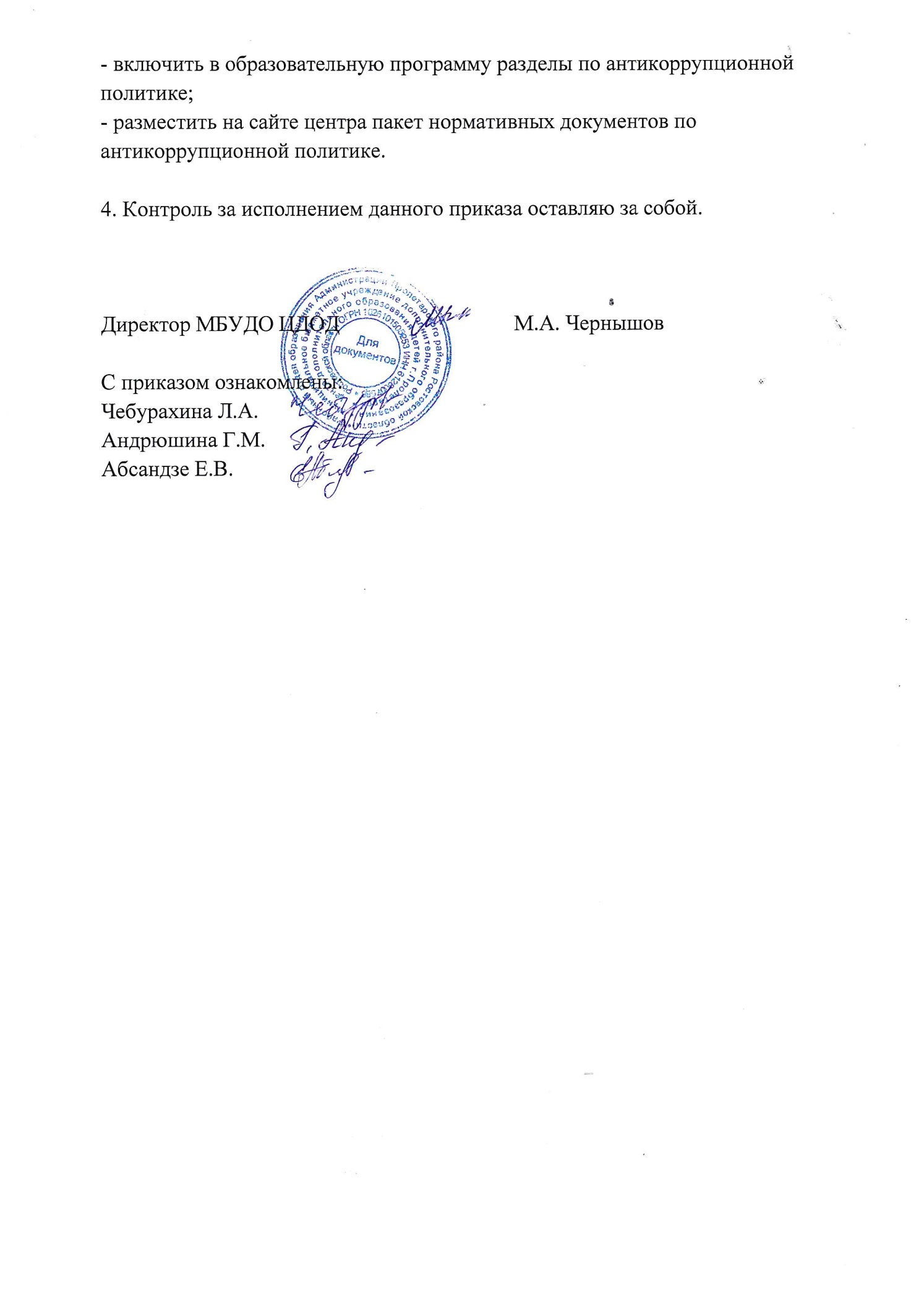 